ОБЩИНА ХАДЖИДИМОВО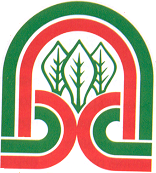 2933 гр. Хаджидимово, ул. “Димо Хаджидимов” № 46, тел.: 07528/2922; факс: 07528/2920е-mail: obshtina_Hadjidimovo@mail.bgВъзложител : „Виа Кънстакшън“ ЕООДИнвестиционно предложение : „Мини мандра за производство на млечни продукти“ в  имот № 021056, местност „ Жингов бряст , землището на с.Гайтаниново , община Хаджидимово,област Благоевград.СЪОБЩЕНИЕ :          На основание чл. 6, ал.10  от Наредбата за условията и реда за извършване на оценка на въздействието върху околната среда ( Наредба за ОВОС)   Днес 14.06.2019 г. ,Община Хаджидимово съобщава за изготвена информация по Приложение № 2 към чл. 6 от Наредбата за ОВОС  за Инвестиционно предложение за    На засегнатото население, че има инвестиционно предложение за: „„Мини мандра за производство на млечни продукти“ в  имот № 021056, местност „ Жингов бряст“ , землището на с.Гайтаниново  ,община Хаджидимово,област Благоевград.Информацията е достъпна на сайта на община Хаджидимово  и на информационното табло в сградата на Общинска администрация на адрес : гр. Хаджидимово, ул. „Димо    Хаджидимов“ № 46  в продължение на 14 (четиринадесет) дни, всеки работен ден в периода от 17.06.2019 г. – 01.07.2019 г.Становища, мнения или възражения относно реализацията на инвестиционно предложение се приемат в срок от 14 дни, след датата на публикуване на обявата в : РИОСВ – Благоевград на адрес: гр. Благоевград, ул. „Свобода“ № 1;  Община Хаджидимово на адрес: гр. Хаджидимово, ул. „Димо    Хаджидимов“ № 46 .